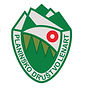 PLANINSKO DRUŠTVO Lenartorganizira pohod za OŠ Lenart, OŠ Voličina, OŠ Cerkvenjak na Lovrenška jezera, v soboto, 18.6.2022.Odhod: odhod z avtobusne postaje Lenart ob 7:00 uri, Povratek: do 16.00 ure. Cena za avtobus: 15 €Pohod vodijo: planinski vodniki PD Lenart .Prijave zbirajo mentorji na OŠ do torka, 14.6.2022.Zahtevana oprema: nahrbtnik, obvezno planinski čevlji, vetrovka, udobna oblačila, vrečka za smeti. Ne pozabite planinski dnevnik. Plačana članarina za leto 2022.V primeru slabega vremena sledi sprememba ture. Hrana: Hrana in pijača iz nahrbtnika, možnost toplega obroka in napitka na Pesku.(Rogla- Lovrenška jezera-Pesek-Rogla)Čas hoje: do 5 ur (odvisno od gibanja skupine)